Информация о проведении профилактического мероприятия «Внимание-дети» в МАОУ «Саранинская СОШ»Причиной дорожно-транспортных происшествий чаще всего является незнание детьми элементарных основ правил дорожного движения. Избежать этих происшествий можно лишь путем соответствующего воспитания и обучения ребенка с самого раннего возраста. Приобщение ребенка к безопасному поведению на дороге в нашей школе проходит систематически.В рамках профилактического мероприятия «Внимание - дети», были проведены следующие мероприятия:Родительский патруль под лозунгом «Правила дорожные знать положено!», в районе МАОУ «Саранинской СОШ», с 7:20 до 8:05 час.Общешкольное родительское собрание, вопрос «Дорожная безопасность».Профилактические беседы с детьми с участием сотрудников ГИБДД Збогерским К.Н. и Романовым К.А.Акция «Отражайся!» - проверка у обучающихся наличия световозвращающих элементов, в рамках «Единого дня светоотражателей».Проверка у обучающихся безопасных маршрутов «Дом-Школа-Дом» отрядом ЮИД и сотрудником ГИБДД Збогерским К.Н.Проведение патрулирования в районе школы, разъяснение ПДД, совместно с отрядом ЮИД.Информация о проведенных мероприятиях размещена на официальном сайте ОО, на странице ВКонтакте  МАОУ "Саранинская СОШ"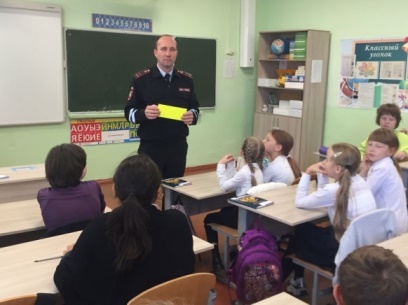 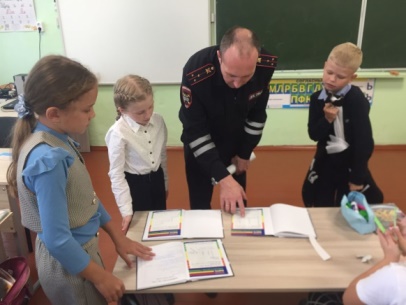 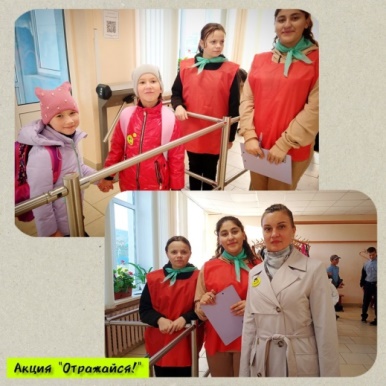 